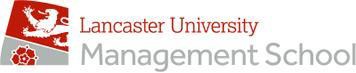 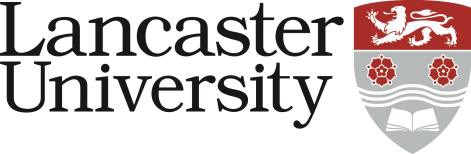 PERSON SPECIFICATIONPost Doc Research Associate in Accounting Vacancy Ref: Application Form – assessed against the application form, curriculum vitae, research paper(s) and letters of support. Applicants will not be asked to make a specific supporting statement normally used to evaluate factual evidence (e.g., award of a PhD). Will be “scored” as part of the shortlisting process.Interview – assessed during the interview process by either competency based interview questions, tests, presentation etc.CriteriaEssential/ Desirable*Application Form/ InterviewPhD in Accounting or a related discipline, either already awarded or capable of final completion before commencement of contractEssentialApplication form Record of research excellence with high quality working papers or publications in high quality peer reviewed journalsEssentialApplication formResearch skills that contribute to the Leverhulme funded research grant project which funds the appointment, such as textual analysis, panel data and time series econometricsEssentialApplication form / InterviewExcellent communication skillsEssentialInterviewEvidence of the ability to work independently and proactively and to take on an effective leadership roleEssentialApplication form / InterviewExperience of working co-operatively and flexibly with colleagues including undertaking appropriate administrative duties EssentialApplication form / InterviewWillingness to work with international partners on the research programme, and to travel as appropriateEssentialInterviewResearch interest in the areas of fair value accounting, bank accounting and accounting for financial instrumentsDesirableApplication form / InterviewAbility to adapt to change and be prepared to undertake a wide variety of activitiesDesirableApplication form / Interview